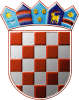 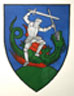         REPUBLIKA HRVATSKA       MEĐIMURSKA ŽUPANIJAOPĆINA SVETI JURAJ NA BREGU                         OPĆINSKI NAČELNIKKLASA: 112-01/23-02/01URBROJ: 2109-16-01-23-18Pleškovec, 10. studenoga 2023.Na temelju članku 45. Statuta Općine Sveti Juraj na Bregu („Službeni glasnik Međimurske županije“, broj 08/21), i na temelju Zapisnika KLASA:112-01/23-02/01; URBROJ:13-23-15 od 03. studenoga 2023. godine, općinski načelnik je donioODLUKU O ODABIRUkandidata za imenovanje pročelnika Jedinstvenog upravnog odjela Općine Sveti Juraj na Bregu, na neodređeno vrijeme, na puno radno vrijeme, 40 sati tjedno, 1 izvršitelj.U radni odnos prima se Mateja Topolko Drvoderić, mag.iur., uz probni rad od tri mjeseca, za odabranu kandidatkinju donijet će se Rješenje o imenovanju pročelnika Jedinstvenog upravnog odjela.Sukladno članku 25. Zakona o službenicima i namještenicima u lokalnoj i područnoj (regionalnoj) samoupravi („Narodne novine“, broj 86/08, 61/11, 04/18 i 112/19), protiv Rješenja o imenovanju pročelnika odabranog kandidata koji nije primljen u službu žalba nije dopuštena ali se može pokrenuti upravni spor u roku od 30 dana od dana dostave Rješenja o imenovanju.                                                                                     OPĆINSKI NAČELNIK                                                                          Anđelko Nagrajsalović, bacc.ing.comp.